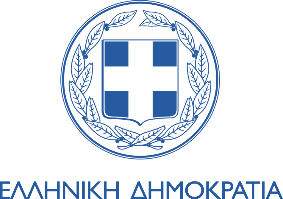 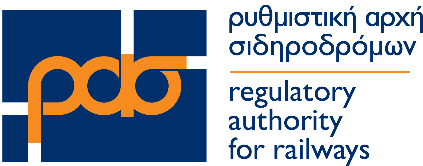 ΥΠΟΔΕΙΓΜΑ ΑΡΧΕΙΟΥ ΥΠΟΒΟΛΗΣ ΘΕΜΑΤΩΝ ΕΞΕΤΑΣΗΣ ΘΕΩΡΗΤΙΚΟΥ ΜΕΡΟΥΣ ΓΙΑ ΤΗΝ ΑΠΟΚΤΗΣΗ ΑΔΕΙΑΣ ΜΗΧΑΝΟΔΗΓΟΥΒ.	ΕΡΩΤΗΣΕΙΣ ΠΟΛΛΑΠΛΗΣ ΕΠΙΛΟΓΗΣΟΝΟΜΑΤΕΠΩΝΥΜΟ ΕΚΠΑΙΔΕΥΤΗΠΑΥΛΟΣ ΘΑΝΑΣΙΑΣΚΩΔ. ΜΗΤΡΩΟΥΠΕΜ 180018ΕΙΔΟΣ ΕΚΠΑΙΔΕΥΣΗΣ ΘΕΩΡΗΤΙΚΗΜΑΘΗΜΑ [όπως αναφέρεται στον Οδηγό Σπουδών]Ηλεκτροκίνητες Μονάδες ΈλξηςΓια την παρακάτω ερώτηση – πρόταση παρακαλούμε να σημειώσετε το γράμμα που αντιστοιχεί στη σωστή επιλογή.ΕΡΩΤΗΣΗ – ΠΡΟΤΑΣΗ 1 : ΠΩΣ ΛΕΓΕΤΑΙ ΤΟ ΚΕΝΤΡΙΚΟ ΣΥΣΤΗΜΑ ΕΛΕΓΧΟΥ ΚΑΙ ΔΙΑΓΝΩΣΗΣ ΤΗΣ ΗΑ/Α DESIRO;SIBAS 32ZSGMVBBSGΑΠΑΝΤΗΣΗ 1 : βΓια την παρακάτω ερώτηση – πρόταση παρακαλούμε να σημειώσετε το γράμμα που αντιστοιχεί στη σωστή επιλογή.ΕΡΩΤΗΣΗ – ΠΡΟΤΑΣΗ 2 : ΠΟΙΟΣ ΕΙΝΑΙ Ο ΡΟΛΟΣ ΤΗΣ ΔΕΥΤΕΡΕΥΟΥΣΑΣ ΑΙΩΡΗΣΗΣ;ΣΤΗΡΙΖΕΙ ΤΟ ΑΜΑΞΩΜΑ ΤΗΣ ΗΑ/Α ΣΤΑ ΠΛΑΙΣΙΑ ΤΩΝ ΦΟΡΕΙΩΝΣΤΗΡΙΖΕΙ ΤΟΥΣ Η/ΚΣΥΓΚΡΑΤΕΙ ΤΟ ΠΛΑΙΣΙΟ ΤΟΥ ΦΟΡΕΙΟΥ ΕΝΑΝΤΙ ΤΩΝ ΑΞΟΝΩΝΣΥΓΚΡΑΤΕΙ ΤΟ ΒΑΡΟΣ ΤΩΝ HBUΑΠΑΝΤΗΣΗ 2 : αΓια την παρακάτω ερώτηση – πρόταση παρακαλούμε να σημειώσετε το γράμμα που αντιστοιχεί στη σωστή επιλογή.ΕΡΩΤΗΣΗ – ΠΡΟΤΑΣΗ 3 : ΠΩΣ ΨΥΧΟΝΤΑΙ ΟΙ ΜΕΤΑΣΧΗΜΑΤΙΣΤΕΣ ΣΤΗΝ ΗΑ/Α DESIRO;ΕΙΝΑΙ ΑΕΡΟΨΥΚΤΟΣΜΕ ΑΝΕΜΙΣΤΗΡΕΣΜΕ ΝΕΡΟΜΕ ΛΑΔΙΑΠΑΝΤΗΣΗ 3 : δΓια την παρακάτω ερώτηση – πρόταση παρακαλούμε να σημειώσετε το γράμμα που αντιστοιχεί στη σωστή επιλογή.ΕΡΩΤΗΣΗ – ΠΡΟΤΑΣΗ 4 : ΣΤΟ DESIRO ΟΙ ΚΥΡΙΟΙ ΑΕΡΟΣΥΜΠΙΕΣΤΕΣ ΤΡΟΦΟΔΟΤΟΥΝΤΑΙ ΜΕ ΡΕΥΜΑ ΑΠΟ:ΤΟΥΣ ΣΥΣΣΩΡΕΥΤΕΣΤΟ HBUΤΟΥΣ ΜΕΤΑΣΧΗΜΑΤΙΣΤΕΣΤΟΝ ΜΕΤΑΤΡΟΠΕΑ ΕΛΞΗΣΑΠΑΝΤΗΣΗ 4 : βΓια την παρακάτω ερώτηση – πρόταση παρακαλούμε να σημειώσετε το γράμμα που αντιστοιχεί στη σωστή επιλογή.ΕΡΩΤΗΣΗ – ΠΡΟΤΑΣΗ 5 :  ΠΟΣΕΣ ΣΥΣΚΕΥΕΣ ZSG ΔΙΑΘΕΤΕΙ Η ΗΑ/Α DESIRO;8, ΜΙΑ ΓΙΑ ΚΑΘΕ ΗΛΕΚΤΡΟΚΙΝΗΤΗΡΑ 2, ΠΟΥ ΔΟΥΛΕΥΟΥΝ ΤΑΥΤΟΧΡΟΝΑ2, ΠΟΥ ΔΟΥΛΕΥΟΥΝ ΕΝΑΛΛΑΞ4,  ΠΟΥ ΕΡΓΑΖΟΝΤΑΙ ΣΕ ΚΑΤΑΣΤΑΣΗ MASTER - SLAVEΑΠΑΝΤΗΣΗ 5 : βΓια την παρακάτω ερώτηση – πρόταση παρακαλούμε να σημειώσετε το γράμμα που αντιστοιχεί στη σωστή επιλογή.ΕΡΩΤΗΣΗ – ΠΡΟΤΑΣΗ 6 :  ΠΟΙΑ Η ΛΕΙΤΟΥΡΓΙΑ ΤΩΝ ΕΞΩΤΕΡΙΚΩΝ ΚΡΟΥΝΩΝ Β05/2 ΚΑΙ Β05/3 ΣΤΗΝ ΗΑ/Α DESIRO;α. ΑΠΟΜΟΝΩΣΗ ΑΜΕΣΗΣ ΠΕΔΗΣ ΚΑΤΑ ΤΗ ΡΥΜΟΥΛΚΗΣΗ	β. ΑΠΟΜΟΝΩΣΗ ΕΜΜΕΣΗΣ ΠΕΔΗΣ ΚΑΤΑ ΤΗ ΡΥΜΟΥΛΚΗΣΗ	γ. ΠΝΕΥΜΑΤΙΚΗ ΑΠΟΜΟΝΩΣΗ ΣΦΥΡΙΧΤΡΑΣ	δ. ΑΠΟΜΟΝΩΣΗ ΑΜΕΣΗΣ ΚΑΙ ΕΜΜΕΣΗΣ ΠΕΔΗΣ ΚΑΤΑ ΤΗ ΡΥΜΟΥΛΚΗΣΗΑΠΑΝΤΗΣΗ 6 : αΓια την παρακάτω ερώτηση – πρόταση παρακαλούμε να σημειώσετε το γράμμα που αντιστοιχεί στη σωστή επιλογή.ΕΡΩΤΗΣΗ – ΠΡΟΤΑΣΗ 7 :  ΠΟΣΑ ΕΙΔΗ ΟΛΙΣΘΗΣΗΣ ΥΠΑΡΧΟΥΝ ΚΑΙ ΠΟΙΑ ΣΥΣΚΕΥΗ ΤΗΣ ΗΑ/Α  DESIRO ΠΑΡΕΜΒΑΙΝΕΙ ΓΙΑ ΤΟΝ ΕΛΕΓΧΟ ΤΟΥΣ;α. 3 (ΔΙΑΜΗΚΗΣ, ΕΠΙΤΟΠΙΑ, ΕΓΚΑΡΣΙΑ) ZSGβ. 2 (ΕΠΙΤΟΠΙΑ, ΜΕΤΑΦΟΡΙΚΗ) BSG ΚΑΙ ASGγ. 2 (ΕΠΙΤΟΠΙΑ, ΜΕΤΑΦΟΡΙΚΗ) HSMδ. 3 (ΕΠΙΤΟΠΙΑ, ΜΕΤΑΦΟΡΙΚΗ, ΕΓΚΑΡΣΙΑ) BSGΑΠΑΝΤΗΣΗ 7 : βΓια την παρακάτω ερώτηση – πρόταση παρακαλούμε να σημειώσετε το γράμμα που αντιστοιχεί στη σωστή επιλογή.ΕΡΩΤΗΣΗ – ΠΡΟΤΑΣΗ 8:  ΠΟΙΑ ΕΙΝΑΙ Η ΤΑΣΗ ΛΕΙΤΟΥΡΓΙΑΣ ΤΩΝ ΣΥΣΣΩΡΕΥΤΩΝ ΚΑΤΑ ΤΗΝ ΠΟΡΕΙΑ ΤΗΣ ΗΑ/Α DESIRO;α. 20,2 - 22,8 Vβ. 30 Vγ. 90 - 110 Vδ. 25 - 29 VΑΠΑΝΤΗΣΗ 8 : δΓια την παρακάτω ερώτηση – πρόταση παρακαλούμε να σημειώσετε το γράμμα που αντιστοιχεί στη σωστή επιλογή.ΕΡΩΤΗΣΗ – ΠΡΟΤΑΣΗ 9 : ΠΩΣ ΓΙΝΕΤΑΙ ΧΕΙΡΟΚΙΝΗΤΑ Η ΑΛΛΑΓΗ ΤΟΥ ZSG MASTER ΣΕ ΠΕΡΙΠΤΩΣΗ ΒΛΑΒΗΣ ΣΤΗΝ ΗΑ/Α DESIRO;ΜΕ ΤΟΝ ΚΡΟΥΝΟ Ν11ΔΕΝ ΓΙΝΕΤΑΙ. ΜΟΝΟ ΑΠΟ ΤΕΧΝΙΚΟ ΠΡΟΣΩΠΙΚΟΜΕ ΤΟΝ ΔΙΑΚΟΠΤΗ 24S11ΚΑΤΕΒΑΖΟΝΤΑΣ ΤΟΥΣ ΠΑΝΤΟΓΡΑΦΟΥΣΑΠΑΝΤΗΣΗ 9 : γΓια την παρακάτω ερώτηση – πρόταση παρακαλούμε να σημειώσετε το γράμμα που αντιστοιχεί στη σωστή επιλογή.ΕΡΩΤΗΣΗ – ΠΡΟΤΑΣΗ 10 : ΠΟΙΑ Η ΛΕΙΤΟΥΡΓΙΑ ΤΟΥ ΕΞΩΤΕΡΙΚΟΥ ΚΡΟΥΝΟΥ Β29/1 ΚΑΙ Β29/2 ΣΤΗΝ ΗΑ/Α DESIRO;ΑΠΟΜΟΝΩΝΕΙ ΤΗΝ ΛΙΠΑΝΣΗ ΟΝΥΧΩΝΑΠΟΜΟΝΩΣΗ ΑΜΕΣΗΣ ΠΕΔΗΣ ΚΑΤΑ ΤΗ ΡΥΜΟΥΛΚΗΣΗΑΠΟΜΟΝΩΣΗ ΑΜΕΣΗΣ ΚΑΙ ΕΜΜΕΣΗΣ ΠΕΔΗΣ ΚΑΤΑ ΤΗ ΡΥΜΟΥΛΚΗΣΗΑΠΟΜΟΝΩΣΗ ΤΗΣ ΠΝΕΥΜΑΤΙΚΗΣ ΑΙΩΡΗΣΗΣΑΠΑΝΤΗΣΗ 10 : γΓια την παρακάτω ερώτηση – πρόταση παρακαλούμε να σημειώσετε το γράμμα που αντιστοιχεί στη σωστή επιλογή.ΕΡΩΤΗΣΗ – ΠΡΟΤΑΣΗ 11 : ΠΟΙΟ ΣΥΣΤΗΜΑ ΠΕΔΗΣ ΕΧΕΙ ΠΡΟΤΕΡΑΙΟΤΗΤΑ ΣΤΗΝ ΗΑ/Α DESIRO;ΗΛΕΚΤΡΙΚΗ ΠΕΔΗBLENDINGΠΝΕΥΜΑΤΙΚΗ ΠΕΔΗΠΕΔΗ ΛΕΙΤΟΥΡΓΙΑΣΑΠΑΝΤΗΣΗ 11 : αΓια την παρακάτω ερώτηση – πρόταση παρακαλούμε να σημειώσετε το γράμμα που αντιστοιχεί στη σωστή επιλογή.ΕΡΩΤΗΣΗ – ΠΡΟΤΑΣΗ 12 : ΣΤΗΝ ΗΑ/Α DESIRO ΠΟΙΑ ΕΙΝΑΙ Η ΚΥΡΙΑ ΑΠΟΜΟΝΩΣΗ ΣΕ ΜΙΑ ΘΥΡΑ ΜΕ ΒΛΑΒΗ;ΚΛΕΙΔΩΜΑ ΤΗΣ ΘΥΡΑΣ ΜΕ ΤΟ ΚΑΡΕΚΑΤΕΒΑΣΜΑ ΑΣΦΑΛΕΙΑΣ ΕΛΕΓΧΟΥ ΘΥΡΩΝ 81F11/12ΓΕΦΥΡΩΣΗ ΤΟΥ ΔΙΑΚΟΠΤΗ ΒΛΑΒΗΣ ΘΥΡΩΝ 81S15ΕΠΙΣΗΜΑΝΣΗ ΜΕ ΤΟ ΣΧΕΤΙΚΟ ΤΑΜΠΕΛΑΚΙΑΠΑΝΤΗΣΗ 12 : αΓια την παρακάτω ερώτηση – πρόταση παρακαλούμε να σημειώσετε το γράμμα που αντιστοιχεί στη σωστή επιλογή.ΕΡΩΤΗΣΗ – ΠΡΟΤΑΣΗ 13 : ΠΟΣΗ ΕΙΝΑΙ V MAX. ΡΥΜΟΥΛΚΟΥΜΕΝΗΣ ΗΑ/Α DESIRO;80 km/h125 km/h160 km/h40 km/hΑΠΑΝΤΗΣΗ 13 : βΓια την παρακάτω ερώτηση – πρόταση παρακαλούμε να σημειώσετε το γράμμα που αντιστοιχεί στη σωστή επιλογή.ΕΡΩΤΗΣΗ – ΠΡΟΤΑΣΗ 14 : . ΜΕ ΠΟIO KOYMΠI KANOYME RESET ΣΤΑ ΗΛΕΚΤΡΟΝΙΚΑ ΤΟΥ BSG ΣΤΟ ΚΙΒΩΤΙΟ ΕΛΕΓΧΟΥ ΣΤΑ ΟΧΗΜΑΤΑ 300 ΚΑΙ 400  ΤΗΣ ΗΑ/Α DESIRO;S3S1S1 + S2S1 + S2 + S3 + S4ΑΠΑΝΤΗΣΗ 14 : αΓια την παρακάτω ερώτηση – πρόταση παρακαλούμε να σημειώσετε το γράμμα που αντιστοιχεί στη σωστή επιλογή.ΕΡΩΤΗΣΗ – ΠΡΟΤΑΣΗ 15 : ΣΤΗΝ ΗΑ/Α DESIRO ΜΕΧΡΙ ΠΟΣΕΣ ΔΙΑΔΟΧΙΚΕΣ ΦΟΡΕΣ ΧΕΙΡΙΖΟΜΑΣΤΕ ΤΟΝ ΔΙΑΚΟΠΤΗ ΚΥΡΙΟΥ ΔΙΑΚΟΠΤΗ ΚΑΙ ΠΑΝΤΟΓΡΑΦΟΥ ΣΕ ΠΕΡΙΠΤΩΣΗ ΒΛΑΒΗΣ;ΔΕΝ ΥΠΑΡΧΕΙ ΣΥΓΚΕΚΡΙΜΕΝΟ ΟΡΙΟ2 ΦΟΡΕΣ5 ΦΟΡΕΣ3 ΦΟΡΕΣΑΠΑΝΤΗΣΗ 15 : βΓια την παρακάτω ερώτηση – πρόταση παρακαλούμε να σημειώσετε το γράμμα που αντιστοιχεί στη σωστή επιλογή.ΕΡΩΤΗΣΗ – ΠΡΟΤΑΣΗ 16 : ΣΤΗΝ ΗΑ/Α DESIRO ΤΙ ΚΑΝΕΙ Ο ΚΡΟΥΝΟΣ Ν06;ΑΠΟΜΟΝΩΝΕΙ ΤΟΝ ΕΠΙΤΑΧΥΝΤΗΑΠΟΜΟΝΩΝΕΙ ΤΗΝ ΕΜΜΕΣΗ ΠΕΔΗΑΠΟΜΟΝΩΝΕΙ ΤΟΝ ΑΕΡΑ ΠΡΟΣ ΤΟ PARKINGΑΠΟΜΟΝΩΝΕΙ ΠΝΕΥΜΑΤΙΚΑ ΤΟ SIFAΑΠΑΝΤΗΣΗ 16 : δΓια την παρακάτω ερώτηση – πρόταση παρακαλούμε να σημειώσετε το γράμμα που αντιστοιχεί στη σωστή επιλογή.ΕΡΩΤΗΣΗ – ΠΡΟΤΑΣΗ 17 : ΣΤΗΝ ΗΑ/Α DESIRO ΜΕ ΕΝΑΝ ΠΑΝΤΟΓΡΑΦΟ Ή ΕΝΑΝ ΚΥΡΙΟ ΔΙΑΚΟΠΤΗ ΣΕ ΛΕΙΤΟΥΡΓΙΑ, ΜΠΟΡΩ ΝΑ ΕΧΩ ΕΛΞΗ;ΟΧΙ ΜΕΧΡΙ ΝΑ ΧΕΙΡΙΣΤΩ ΤΟΝ ΚΡΟΥΝΟ Ν11ΝΑΙ, ΚΑΝΟΝΙΚΑ 75%ΝΑΙ, ΜΕΧΡΙ 50%ΟΧΙΑΠΑΝΤΗΣΗ 17 : γΓια την παρακάτω ερώτηση – πρόταση παρακαλούμε να σημειώσετε το γράμμα που αντιστοιχεί στη σωστή επιλογή.ΕΡΩΤΗΣΗ – ΠΡΟΤΑΣΗ 18 : ΣΤΗΝ ΗΑ/Α DESIRO ΠΟΙΑ ΕΝΕΡΓΕΙΑ ΕΝΔΕΙΚΝΥΤΑΙ ΑΝ ΕΧΟΥΜΕ ΒΛΑΒΗ ΣΤΟ DISPLAY;ΧΕΙΡΙΣΜΟΣ ΤΩΝ ΑΣΦΑΛΕΙΩΝΣ  45F12, 42F11 και 42F12ΚΑΤΕΒΑΣΜΑ ΚΥΡΙΟΥ ΔΙΑΚΟΠΤΗΑΛΛΑΓΗ ΘΑΛΑΜΟΥ ΟΔΗΓΗΣΗΣΚΛΗΣΗ ΕΦΕΔΡΕΙΑΣΑΠΑΝΤΗΣΗ 18 : αΓια την παρακάτω ερώτηση – πρόταση παρακαλούμε να σημειώσετε το γράμμα που αντιστοιχεί στη σωστή επιλογή.ΕΡΩΤΗΣΗ – ΠΡΟΤΑΣΗ 19 : ΣΤΗΝ ΗΑ/Α DESIRO ΣΕ ΤΙ ΧΡΗΣΙΜΕΥΕΙ Η ΠΕΔΗ ΣΤΑΣΗΣ;ΣΤΗΝ ΣΥΓΚΡΑΤΗΣΗ ΤΟΥ ΣΥΡΜΟΥ ΚΑΙ ΕΤΟΙΜΟΤΗΤΑ ΓΙΑ ΕΠΑΝΕΚΚΙΝΗΣΗΣΤΗΝ ΠΕΔΗΣΗ ΤΟΥ ΣΥΡΜΟΥ ΓΙΑ V ˂ 10km/hΣΤΗΝ ΑΚΙΝΗΤΟΠΟΙΗΣΗ ΣΥΡΜΟΥ ΜΕ ΒΛΑΒΗ ΣΤΟ PARKINGΣΤΗΝ ΠΕΔΗΣΗ ΟΛΟΥ ΤΟΥ ΣΥΡΜΟΥ ΑΝ ΓΙΝΕΙ ¨ΤΑΧΕΙΑ ΠΕΔΗ¨ΑΠΑΝΤΗΣΗ 19 : αΓια την παρακάτω ερώτηση – πρόταση παρακαλούμε να σημειώσετε το γράμμα που αντιστοιχεί στη σωστή επιλογή.ΕΡΩΤΗΣΗ – ΠΡΟΤΑΣΗ 20 : ΜΕ ΤΙ ΕΙΔΟΥΣ ΤΑΣΗ ΛΕΙΤΟΥΡΓΟΥΝ ΟΙ Η/Κ ΤΟΥ SIEMENS DESIRO;ΣΥΝΕΧΕΣ DC ΡΕΥΜΑΕΝΑΛΛΑΣΣΟΜΕΝΟ AC ΜΟΝΟΦΑΣΙΚΟΕΝΑΛΛΑΣΣΟΜΕΝΟ AC ΤΡΙΦΑΣΙΚΟΣΥΝΕΧΕΣ DC ΤΡΙΦΑΣΙΚΟΑΠΑΝΤΗΣΗ 20 : γΓια την παρακάτω ερώτηση – πρόταση παρακαλούμε να σημειώσετε το γράμμα που αντιστοιχεί στη σωστή επιλογή.ΕΡΩΤΗΣΗ – ΠΡΟΤΑΣΗ 21 : ΠΩΣ ΛΕΓΕΤΑΙ Ο ΥΠΟΛΟΓΙΣΤΗΣ ΔΙΑΓΝΩΣΗΣ ΚΑΙ ΜΕΤΑΒΙΒΑΣΗΣ ΕΝΤΟΛΩΝ ΤΗΣ Η/Α SIEMENS HELLAS SPRINTER;SIBAS 16ZSGASGHSMΑΠΑΝΤΗΣΗ 21 : αΓια την παρακάτω ερώτηση – πρόταση παρακαλούμε να σημειώσετε το γράμμα που αντιστοιχεί στη σωστή επιλογή.ΕΡΩΤΗΣΗ – ΠΡΟΤΑΣΗ 22 : ΠΟΙΟΣ ΕΙΝΑΙ Ο ΡΟΛΟΣ ΤΗΣ ΠΡΩΤΕΥΟΥΣΑΣ ΑΙΩΡΗΣΗΣ;ΣΤΗΡΙΖΕΙ ΤΟ ΑΜΑΞΩΜΑ ΤΗΣ Η/Α ΣΤΟ ΦΟΡΕΙΟΣΤΗΡΙΖΕΙ ΤΟΥΣ Η/ΚΣΥΓΚΡΑΤΕΙ ΤΟ ΠΛΑΙΣΙΟ ΤΟΥ ΦΟΡΕΙΟΥ ΕΝΑΝΤΙ ΤΩΝ ΑΞΟΝΩΝΣΥΓΚΡΑΤΕΙ ΤΟ ΒΑΡΟΣ ΤΟΥ ΜΕΤΑΣΧΗΜΑΤΙΣΤΗΑΠΑΝΤΗΣΗ 22 : γΓια την παρακάτω ερώτηση – πρόταση παρακαλούμε να σημειώσετε το γράμμα που αντιστοιχεί στη σωστή επιλογή.ΕΡΩΤΗΣΗ – ΠΡΟΤΑΣΗ 23 : ΠΩΣ ΨΥΧΕΤΑΙ Ο ΜΕΤΑΣΧΗΜΑΤΙΣΤΗΣΣΤΗΝ Η/Α SIEMENS;ΜΕΣΩ ΑΕΡΑ ΜΕ ΥΠΟΠΙΕΣΗΜΕ ΑΝΕΜΙΣΤΗΡΕΣΜΕ ΝΕΡΟΜΕ ΛΑΔΙΑΠΑΝΤΗΣΗ 23 : δΓια την παρακάτω ερώτηση – πρόταση παρακαλούμε να σημειώσετε το γράμμα που αντιστοιχεί στη σωστή επιλογή.ΕΡΩΤΗΣΗ – ΠΡΟΤΑΣΗ 24 : Ο ΚΥΡΙΟΣ ΑΕΡΟΣΥΜΠΙΕΣΤΗΣ ΤΗΣ Η/Α SIEMENS  ΤΡΟΦΟΔΟΤΕΙΤΑΙ ΜΕ ΡΕΥΜΑ ΑΠΟ:ΤΟΥΣ ΣΥΣΣΩΡΕΥΤΕΣΤΟ HBUΤΟΝ ΜΕΤΑΣΧΗΜΑΤΙΣΤΗΤΟΝ ΜΕΤΑΤΡΟΠΕΑ ΕΛΞΗΣΑΠΑΝΤΗΣΗ 24 : βΓια την παρακάτω ερώτηση – πρόταση παρακαλούμε να σημειώσετε το γράμμα που αντιστοιχεί στη σωστή επιλογή.ΕΡΩΤΗΣΗ – ΠΡΟΤΑΣΗ 25 : ΠΟΣΕΣ ΣΥΣΚΕΥΕΣ ZSG ΔΙΑΘΕΤΕΙ Η Η/Α SIEMENS;4, ΜΙΑ ΓΙΑ ΚΑΘΕ ΗΛΕΚΤΡΟΚΙΝΗΤΗΡΑ 2, ΠΟΥ ΔΟΥΛΕΥΟΥΝ ΤΑΥΤΟΧΡΟΝΑ2, ΠΟΥ ΔΟΥΛΕΥΟΥΝ ΕΝΑΛΛΑΞ4,  ΠΟΥ ΕΡΓΑΖΟΝΤΑΙ ΣΕ ΚΑΤΑΣΤΑΣΗ MASTER - SLAVEΑΠΑΝΤΗΣΗ 25 : βΓια την παρακάτω ερώτηση – πρόταση παρακαλούμε να σημειώσετε το γράμμα που αντιστοιχεί στη σωστή επιλογή.ΕΡΩΤΗΣΗ – ΠΡΟΤΑΣΗ 26 : ΠΟΣΑ ΑΝΕΞΑΡΤΗΤΑ ΣΥΣΤΗΜΑΤΑ ΠΕΔΗΣ ΕΧΕΙ Η Η/Α SIEMENS;4 (ΑΜΕΣΗ, ΕΜΜΕΣΗ, ΑΥΤΟΜΑΤΗ, BLENDING)2 (ΗΛΕΚΤΡΙΚΗ, ΕΜΜΕΣΗ)3 (ΗΛΕΚΤΡΙΚΗ, ΕΜΜΕΣΗ, PARKING)4 (ΗΛΕΚΤΡΙΚΗ, ΑΜΕΣΗ, ΕΜΜΕΣΗ, PARKING)ΑΠΑΝΤΗΣΗ 26: δΓια την παρακάτω ερώτηση – πρόταση παρακαλούμε να σημειώσετε το γράμμα που αντιστοιχεί στη σωστή επιλογή.ΕΡΩΤΗΣΗ – ΠΡΟΤΑΣΗ 27 : ΠΟΣΑ ΕΙΔΗ ΟΛΙΣΘΗΣΗΣ ΥΠΑΡΧΟΥΝ ΚΑΙ ΠΟΙΑ ΣΥΣΚΕΥΗ ΤΗΣ Η/Α SIEMENS ΠΑΡΕΜΒΑΙΝΕΙ ΓΙΑ ΤΟΝ ΕΛΕΓΧΟ ΤΟΥΣ;3 (ΔΙΑΜΗΚΗΣ, ΕΠΙΤΟΠΙΑ, ΕΓΚΑΡΣΙΑ) HSM2 (ΕΠΙΤΟΠΙΑ, ΜΕΤΑΦΟΡΙΚΗ) K-MICRO2 (ΕΠΙΤΟΠΙΑ, ΜΕΤΑΦΟΡΙΚΗ) HSM3 (ΕΠΙΤΟΠΙΑ, ΜΕΤΑΦΟΡΙΚΗ, ΕΓΚΑΡΣΙΑ) BSGΑΠΑΝΤΗΣΗ 27 : βΓια την παρακάτω ερώτηση – πρόταση παρακαλούμε να σημειώσετε το γράμμα που αντιστοιχεί στη σωστή επιλογή.ΕΡΩΤΗΣΗ – ΠΡΟΤΑΣΗ 28 : 8. ΠΟΙΑ ΕΙΝΑΙ Η ΤΑΣΗ ΛΕΙΤΟΥΡΓΙΑΣ ΤΩΝ ΣΥΣΣΩΡΕΥΤΩΝ ΤΗΣ Η/Α SIEMENS;92 V85 V110 V78 VΑΠΑΝΤΗΣΗ 28 : αΓια την παρακάτω ερώτηση – πρόταση παρακαλούμε να σημειώσετε το γράμμα που αντιστοιχεί στη σωστή επιλογή.ΕΡΩΤΗΣΗ – ΠΡΟΤΑΣΗ 29 : ΠΩΣ ΓΙΝΕΤΑΙ ΑΛΛΑΓΗ ΤΟΥ ZSG MASTER ΣΤΗΝ Η/Α SIEMENS;ΜΕ ΑΦΑΙΡΕΣΗ ΤΟΥ ΚΛΕΙΔΙΟΥ ΛΕΙΤΟΥΡΓΙΑΣ ΤΗΣ ΤΡΑΠΕΖΑΣ ΟΔΗΓΗΣΗΣΔΕΝ ΓΙΝΕΤΑΙ. ΜΟΝΟ ΑΠΟ ΤΕΧΝΙΚΟ ΠΡΟΣΩΠΙΚΟΜΕ ΑΦΟΠΛΙΣΜΟ ΤΗΣ Η/ΑΑΛΛΑΖΟΝΤΑΣ ΤΟΝ ΠΑΝΤΟΓΡΑΦΟΑΠΑΝΤΗΣΗ 29 : γΓια την παρακάτω ερώτηση – πρόταση παρακαλούμε να σημειώσετε το γράμμα που αντιστοιχεί στη σωστή επιλογή.ΕΡΩΤΗΣΗ – ΠΡΟΤΑΣΗ 30 : ΤΙ ΚΑΝΕΙ ΤΟ ΣΥΣΤΗΜΑ AFB ΣΕ ΜΙΑ Η/Α;ΕΛΕΓΧΕΙ ΤΗΝ ΛΥΠΑΝΣΗ ΟΝΥΧΩΝΕΛΕΓΧΕΙ ΤΟ ΣΥΣΤΗΜΑ ΜΕΤΑΔΟΣΗΣ ΣΤΟΥΣ Η/ΚΔΙΑΤΗΡΕΙ ΑΥΤΟΜΑΤΑ ΤΗΝ ΕΠΙΘΥΜΗΤΗ ΤΑΧΥΤΗΤΑΚΑΤΑΓΡΑΦΕΙ ΤΑ ΣΤΟΙΧΕΙΑ ΛΕΙΤΟΥΡΓΙΑΣ ΤΗΣ Η/ΑΑΠΑΝΤΗΣΗ 30 : γΓια την παρακάτω ερώτηση – πρόταση παρακαλούμε να σημειώσετε το γράμμα που αντιστοιχεί στη σωστή επιλογή.ΕΡΩΤΗΣΗ – ΠΡΟΤΑΣΗ 31 : ΠΟΣΗ ΕΙΝΑΙ Η ΜΕΓΙΣΤΗ ΠΙΕΣΗ ΤΩΝ ΚΥΛΙΝΔΡΩΝ ΠΕΔΗΣ ΤΗΣ Η/Α SIEMENS;10 atm5,0 atm3,5 atm3,8 atmΑΠΑΝΤΗΣΗ 31 : δΓια την παρακάτω ερώτηση – πρόταση παρακαλούμε να σημειώσετε το γράμμα που αντιστοιχεί στη σωστή επιλογή.ΕΡΩΤΗΣΗ – ΠΡΟΤΑΣΗ 32 : ΠΟΣΕΣ ΘΕΣΕΙΣ ΛΕΙΤΟΥΡΓΙΑΣ ΕΧΕΙ ΤΟ ΧΕΙΡΙΣΤΗΡΙΟ ΑΥΤΟΜΑΤΗΣ-ΕΜΜΕΣΗΣ ΠΕΔΗΣ ΤΗΣ Η/Α SIEMENS;158712ΑΠΑΝΤΗΣΗ 32 : δΓια την παρακάτω ερώτηση – πρόταση παρακαλούμε να σημειώσετε το γράμμα που αντιστοιχεί στη σωστή επιλογή.ΕΡΩΤΗΣΗ – ΠΡΟΤΑΣΗ 33 : ΠΟΣΗ ΕΙΝΑΙ V MAX. ΜΕΜΟΝΩΜΕΝΗΣ Η/Α ΜΕ ΤΗΝ Η/Π ΣΕ ΛΕΙΤΟΥΡΓΙΑ;80 km/h120 km/h160 km/h40 km/hΑΠΑΝΤΗΣΗ 33 : γΓια την παρακάτω ερώτηση – πρόταση παρακαλούμε να σημειώσετε το γράμμα που αντιστοιχεί στη σωστή επιλογή.ΕΡΩΤΗΣΗ – ΠΡΟΤΑΣΗ 34 : . ΜΕ ΠΟΣΟΥΣ ΜΕΤΑΛΛΑΚΤΕΣ ΤΩΝ HBU ΕΚΤΟΣ ΛΕΙΤΟΥΡΓΙΑΣ ΜΠΟΡΕΙ ΝΑ ΣΥΝΕΧΙΣΕΙ ΤΗΝ ΠΟΡΕΙΑ ΤΗΣ Η Η/Α SIEMENS;3ΔΕΝ ΜΠΟΡΕΙ ΝΑ ΣΥΝΕΧΙΣΕΙ ΑΝ ΒΓΕΙ ΕΚΤΟΣ ΕΣΤΩ ΚΑΙ ΕΝΑΣ42ΑΠΑΝΤΗΣΗ 34 : δΓια την παρακάτω ερώτηση – πρόταση παρακαλούμε να σημειώσετε το γράμμα που αντιστοιχεί στη σωστή επιλογή.ΕΡΩΤΗΣΗ – ΠΡΟΤΑΣΗ 35 : ΤΙ ΚΑΝΕΙ Ο ΚΡΟΥΝΟΣ 23/2 ΣΤΟ ΙΚΡΙΩΜΑ ΑΕΡΑ ΜΙΑΣ Η/Α;ΑΠΟΜΟΝΩΝΕΙ ΤΗΝ ΑΜΕΣΗ ΠΕΔΗΑΠΟΜΟΝΩΝΕΙ ΤΗΝ ΕΜΜΕΣΗ ΠΕΔΗΑΠΟΜΟΝΩΝΕΙ ΤΟΝ ΑΕΡΑ ΠΡΟΣ ΤΟ PARKINGΑΠΟΜΟΝΩΝΕΙ ΠΝΕΥΜΑΤΙΚΑ ΤΟ SIFAΑΠΑΝΤΗΣΗ 35 : γΓια την παρακάτω ερώτηση – πρόταση παρακαλούμε να σημειώσετε το γράμμα που αντιστοιχεί στη σωστή επιλογή.ΕΡΩΤΗΣΗ – ΠΡΟΤΑΣΗ 36 : . ΑΠΟΜΟΝΟΝΩΝΤΑΣ ΤΟΝ ΚΡΟΥΝΟ 23/1 ΣΕ ΜΙΑ Η/Α SIEMENS, ΜΠΟΡΩ ΝΑ ΕΧΩ ΕΛΞΗ;ΝΑΙ, ΥΠΟ ΠΡΟΥΠΟΘΕΣΕΙΣΝΑΙ, ΚΑΝΟΝΙΚΑ 100%ΝΑΙ, ΜΕΧΡΙ 50%ΟΧΙΑΠΑΝΤΗΣΗ 36 : δΓια την παρακάτω ερώτηση – πρόταση παρακαλούμε να σημειώσετε το γράμμα που αντιστοιχεί στη σωστή επιλογή.ΕΡΩΤΗΣΗ – ΠΡΟΤΑΣΗ 37 : ΜΕΧΡΙ ΠΟΣΕΣ ΦΟΡΕΣ ΕΠΑΝΑΦΕΡΟΥΜΕ ΤΡΙΦΑΣΙΚΗ ΑΣΦΑΛΕΙΑ ΤΥΠΟΥ 3Q-x Ή 3Q-xx ΠΟΥ ΒΓΗΚΕ ΕΚΤΟΣ ΣΕ ΜΙΑ Η/Α SIEMENS;ΔΕΝ ΥΠΑΡΧΕΙ ΣΥΓΚΕΚΡΙΜΕΝΟ ΟΡΙΟ2 ΦΟΡΕΣ5 ΦΟΡΕΣ3 ΦΟΡΕΣΑΠΑΝΤΗΣΗ 37 : βΓια την παρακάτω ερώτηση – πρόταση παρακαλούμε να σημειώσετε το γράμμα που αντιστοιχεί στη σωστή επιλογή.ΕΡΩΤΗΣΗ – ΠΡΟΤΑΣΗ 38 : ΕΠΙΤΡΕΠΕΤΑΙ Η ΧΡΗΣΗ ΠΥΡΟΣΒΕΣΤΗΡΩΝ ΧΕΙΡΟΣ ΣΤΟΝ ΧΩΡΟ ΤΟΥ ΜΗΧΑΝΟΣΤΑΣΙΟΥ ΤΗΣ Η/Α;ΝΑΙ, ΑΠΟ ΑΠΟΣΤΑΣΗ 1 ΤΟΥΛΑΧΙΣΤΟΝ ΜΕΤΡΟΥΝΑΙ, ΑΝ ΑΕΡΙΖΕΤΑΙ ΚΑΛΑ Ο ΧΩΡΟΣΟΧΙΟΧΙ, ΕΚΤΟΣ ΚΙ ΑΝ ΦΟΡΑΜΕ ΜΑΣΚΑΑΠΑΝΤΗΣΗ 38 : γΓια την παρακάτω ερώτηση – πρόταση παρακαλούμε να σημειώσετε το γράμμα που αντιστοιχεί στη σωστή επιλογή.ΕΡΩΤΗΣΗ – ΠΡΟΤΑΣΗ 39 : ΣΕ ΠΟΙΑ ΤΑΧΥΤΗΤΑ V ΤΙΘΕΤΑΙ ΕΚΤΟΣ Η ΗΛΕΚΤΡΙΚΗ ΠΕΔΗ ΣΤΗΝ Η/Α SIEMENS;V ˂ 3 km/hV ˃ 3 km/hV < 20 km/hV > 140 km/hΑΠΑΝΤΗΣΗ 39 : αΓια την παρακάτω ερώτηση – πρόταση παρακαλούμε να σημειώσετε το γράμμα που αντιστοιχεί στη σωστή επιλογή.ΕΡΩΤΗΣΗ – ΠΡΟΤΑΣΗ 40 : ΟΙ ΜΕΤΑΤΡΟΠΕΙΣ ΙΣΧΥΟΣ, ΜΕΣΩ ΕΝΔΙΑΜΕΣΟΥ ΚΥΚΛΩΜΑΤΟΣ ΚΑΙ ΜΕΤΑΛΛΑΚΤΩΝ ΜΕ ΤΙ ΤΡΟΦΟΔΟΤΟΥΝ ΤΟΥΣ Η/Κ ΣΕΜΙΑ Η/Α SIEMENS;ΣΥΝΕΧΕΣ DC ΡΕΥΜΑΕΝΑΛΛΑΣΣΟΜΕΝΟ AC ΜΟΝΟΦΑΣΙΚΟΕΝΑΛΛΑΣΣΟΜΕΝΟ AC ΤΡΙΦΑΣΙΚΟΣΥΝΕΧΕΣ DC ΤΡΙΦΑΣΙΚΟΑΠΑΝΤΗΣΗ 40 : γ